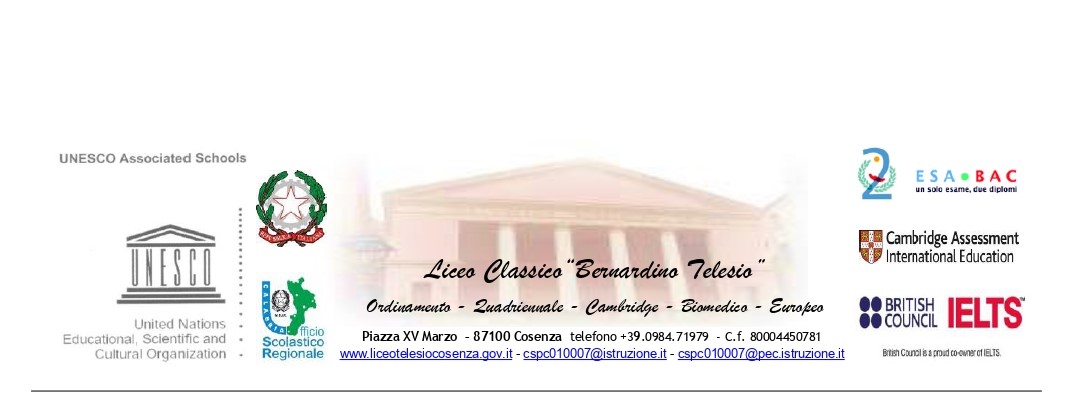 Al Personale Docente / ATA –Sede^^ Al Sito Web Scuola Albo Sindacale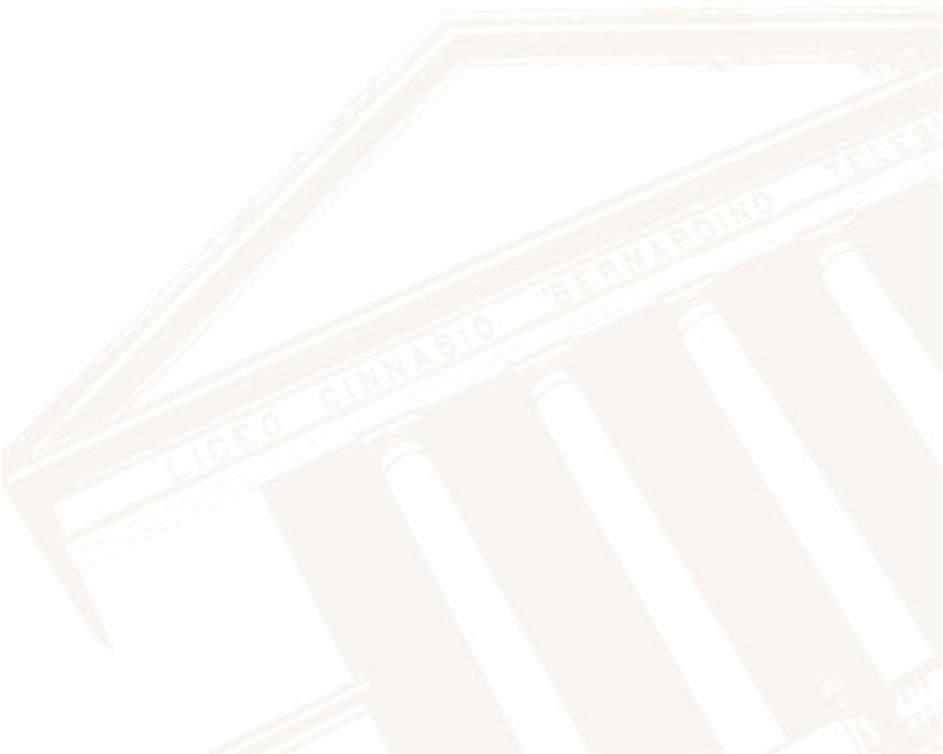 Alle R.S.U. /SedeOggetto: Comparto scuola–Sciopero 20/10/2023-Comunicazione a tutto il personale della scuola. Si comunica che, per l’intera giornata del 20 ottobre 2023, è previsto uno sciopero generale proclamato da: Adl Varese, Cub, Sgb, SI Cobas: “sciopero generale dei settori privati e pubblici su tutto il territorio nazionale”, con adesione dell’U.S.I. – Unione Sindacale Italiana e dell’USI – Educazione; - Usi-Unione Sindacale Italiana fondata nel 1912 e ricostituita (con adesione di Usi Ait scuola e Usi Surf): “sciopero generale nazionale per tutto il personale a tempo indeterminato e determinato, con contratti precari e atipici di qualsiasi forma compresi tirocinanti, apprendisti e in somministrazione”.Poiché l’azione di sciopero sopraindicata interessa il servizio pubblico essenziale "istruzione", di cui all'articolo 1 della legge 12 giugno 1990, n. 146, e alle norme pattizie definite ai sensi dell'articolo 2 della legge medesima, il diritto di sciopero va esercitato in osservanza delle regole e delle procedure fissate dalla citata normativa.Nuovi adempimenti previsti dall’Accordo sulle norme di garanzia dei servizi pubblici essenziali del 2 dicembre 2020 (Gazzetta Ufficiale n. 8 del 12 gennaio 2021) con particolare riferimento agli artt. 3 e 10.-Giusta nota allegata del Ministero dell’Istruzione e del Merito prot.112029 del 14/09/2023L’azione di sciopero in riferimento interessa il servizio pubblico essenziale “istruzione” (art. 1 legge 12 giugno 1990 n. 146 e successive modifiche ed integrazioni e norme pattizie ex art. 2 legge precitata).Giova precisare che il diritto di sciopero è disciplinato nel Contratto Integrativo d’Istituto vigente, titolo II relazioni sindacali a livello dell’Istituzione Scolastica – capo III. Le modalità di esercizio di tale diritto sono state disciplinate e innovate dal sopravvenuto:Accordo sulle norme di garanzia dei servizi pubblici essenziali e sulle procedure di raffreddamento e conciliazione sottoscritto il 2 dicembre 2020 ;Regolamento: “specifico protocollo d’ intesa;” approvato e sottoscritto il 22/02/2021, con alle OO.SS. e alla R.S.U.; L’ accordo ARAN del 02/12/2020 , in merito,così dispone :“In occasione di ogni sciopero, i dirigenti scolastici invitano in forma scritta, anche via e-mail, il personale a comunicare in forma scritta, anche via e-mail, entro il quarto giorno dalla comunicazione della proclamazione dello sciopero, la propria intenzione di aderire allo sciopero o di non aderirvi o di non aver ancora maturato alcuna decisione al riguardo. La dichiarazione di adesione fa fede ai fini della trattenuta sulla busta paga ed è irrevocabile, fermo restando quanto previsto al comma 6. A tal fine, i dirigenti scolastici riportano nella motivazione della comunicazione il testo integrale del presente comma.”Le misure predette devono essere correttamente adottate per lo sciopero proclamato per l’intera giornata del 20 .10 .2023Ciò posto,INVITOSarà cura del sottoscritto Dirigente Scolastico provvedere agli adempimenti previsti dal nuovo Accordo pubblicato in Gazzetta Ufficiale n. 8 del 12 gennaio 2021, così come comunicato con la nota del Ministero dell’Istruzione e del Merito prot. prot.116922 del 29/09/2023. E precisamente:informazione dei lavoratori;raccolta delle adesioni;informazioni all’utenza comprensiva della valutazione motivata della eventuale riduzione del servizio;pubblicazione del dato di adesione registrato nella scuola.Attesa l’ importanza e la delicatezza degli adempimenti di diritto sindacale in riferimento, si confida in un corretto adempimento.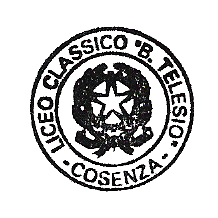 IL DIRIGENTE SCOLASTICO										Domenico De Luca										Firma autografa sostituita a mezzo stampa										ex art.3, c.3, D.Lgs. n.39 del 12/02/1993